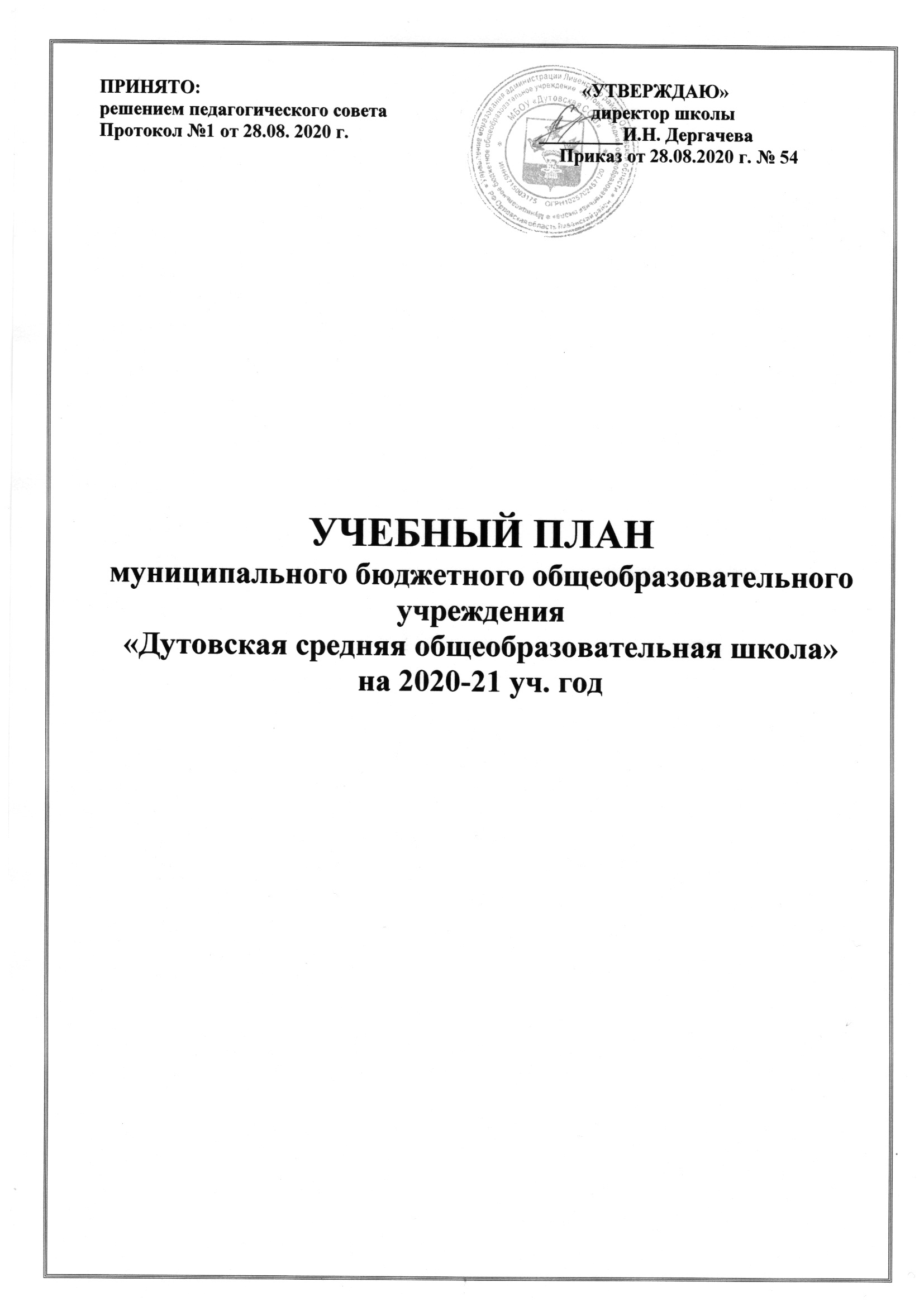 Пояснительная записка  Учебный план муниципального бюджетного  общеобразовательного учреждения «Дутовская  средняя общеобразовательная школа» разработан в соответствии с -Федеральным  Законом «Об образовании  в Российской Федерации»  № 273- ФЗ от 29 декабря 2012 года (с измен. и  дополн.);- приказом Минобрнауки России от 17.12.2010 № 1896 ( в ред. От 31.12.2015 г.) «Об утверждении федерального государственного образовательного стандарта начального общего образования»; -приказом Минобрнауки России от 17.12.2010 № 1897 ( ред. от 31.12.2015 г.№ 1577) «Об утверждении федерального государственного образовательного стандарта основного общего образования»; -приказом Минобрнауки России от 17.12.2010 № 1898 (ред. от 31.12.2015 г.) «Об утверждении федерального государственного образовательного стандарта среднего общего образования»;-приказом Министерства образования и науки РФ от 09.03.2004 г. №1312 «Об утверждении федерального базисного учебного плана и примерных учебных планов для образовательных учреждений Российской Федерации, реализующих программы общего образования (с изменениями, внесенными приказами Министерства образования и науки Российской Федерации от 01.02.2012 г. № 74);-приказом Министерства образования и науки Российской Федерации от 17.05.2012 № 413 ( в ред. От 29.06.2017 г. № 613) «Об утверждении федерального государственного образовательного стандарта среднего общего образования»;-приказом Департамента образования Орловской области от 31.05.2018 г. № 892 «О мероприятиях по введению ФГОС среднего общего образования в общеобразовательных организациях Орловской области в 2018-2020 гг.»;-законом Российской Федерации от 25 октября 1991 г. № 1807-1 «О языках народов Российской Федерации» ( в редакции Федерального закона № 185-ФЗ).-Примерной основной образовательной программой начального общего образования (одобрена решением федерального  учебно-методического объединения по общему образованию (прот. от 8 апреля 2015 г.№ 1/15 в ред.от 28.10.2015 г.);-Примерной основной образовательной программой основного общего образования (одобрена решением федерального  учебно-методического объединения по общему образованию (прот. от 8 апреля 2015 г.№ 1/15 в ред.от 28.10.2015 г.);-Примерной основной образовательной программой среднего общего образования (одобрена решением федерального  учебно-методического объединения по общему образованию (одобрена решением ФУМО от 12 мая 2016 г.прот. № 2/16);        - в соответствии с рекомендациями по разработке учебных планов образовательных организаций Орловской области, реализующих образовательные программы начального общего, основного общего и среднего общего образования на 2019-2020 учебный год (Письмо Департамента образования Орловской области от 17.07.2019 г. № 4-1/1040); а также  в соответствии с:- приказами Министерства образования и науки Российской Федерации от 19.12.2014 года № 1598, 1599, на основании которых на территории Орловской области с 01.09.2016 года вводятся Федеральный государственный образовательный стандарт начального общего образования обучающихся с ограниченными возможностями здоровья и Федеральный государственный образовательный стандарт обучающихся с умственной отсталостью (интеллектуальные нарушения);-рекомендациями по формированию учебных планов образовательных организаций Орловской области, реализующих адаптированные основные общеобразовательные программы;-информационно-методическими письмами об организации и преподавании курсов, учебных предметов  в образовательных организациях Орловской области  в 2020—2021 учебном году» БУ ОО ДПО «Институт развития образования» ;- ООП НОО, АОП НОО, ООП ООО, АООП ООО (для обучающихся с задержкой психического развития), ООП СОО, реализующей ФГОС МБОУ «Дутовская СОШ» и основной общеобразовательной программой среднего общего образования, реализующей федеральный компонент государственного образовательного стандарта.  Планирование максимальной недельной нагрузки в учебном плане осуществляется в соответствии с Постановлением Главного государственного санитарного врача Российской Федерации от (24.11.2015 г.№ 81) «О внесении изменений №3 в СанПиН2.4.2.2821-10 «Санитарно-эпидемиологические требования к условиям и организации обучения в общеобразовательных организациях» , а также Постановлением Главного государственного санитарного врача Российской Федерации от 10.07.2015 г. № 26  СанПиН 2.4.2.3286-15 «Санитарно-эпидемиологические требования к условиям и организации обучения и воспитания в организациях, осуществляющих образовательную деятельность по адаптированным основным общеобразовательным программам для обучающихся с ОВЗ». Максимально допустимая аудиторная нагрузка включает обязательную часть учебного плана и часть учебного плана, формируемую участниками образовательных отношений.Продолжительность урока устанавливается в соответствии с пунктом 10.9 с учетом изменений № 3 в СанПиН, п.8.5.  и составляет:- в 1 классе - 35 минут (сентябрь - декабрь), 40 минут (январь - май);- во 2-11 классах -  40 минут ( по СанПиН «не более 45 минут (для учащихся с ОВЗ-не более 40 мин.»)    Учебные предметы учебного плана школы изучаются  по учебным программам и учебникам, вошедшим в  федеральный  перечень учебных изданий, рекомендуемых  Министерством образования и науки РФ (Приказ Минпросвещения России от 28.12.2018 N 345 (ред. от 08.05.2019)"О федеральном перечне учебников, рекомендуемых к использованию при реализации имеющих государственную аккредитацию образовательных программ начального общего, основного общего, среднего общего образования"). Используются программы  по предметам, элективным курсам, элективным предметам, разработанные бюджетным образовательным учреждением Орловской области дополнительного профессионального образования (повышения квалификации) специалистов БОУ ОО ДПО (ПК) С  «Институт развития образования».Учебный план состоит из двух частей: обязательной части и части, формируемой участниками образовательных  отношений.  Обязательная часть  учебного плана определяет состав учебных предметов обязательных предметных областей для всех имеющих государственную аккредитацию образовательных учреждений, реализующих основные общеобразовательные программы начального общего, основного общего, среднего общего  образования,  учебное время, отводимое на их изучение,  и представлена  без изменений.При планировании части учебного плана, формируемой участниками образовательных отношений, школа ориентируется на приоритетные направления государственной и региональной политики в сфере образования:- реализация «Концепции развития математического образования в РФ» (2014-2020 гг.);- реализация федеральной целевой программы «Русский язык» (2016-2020 гг.); - усиление роли иностранного языка как образовательного предмета, позволяющего формировать и воспитывать качества личности, обеспечивающие успешную социализацию и адаптацию в обществе;- развитие информационной грамотности обучающихся.    В связи с рекомендациями по разработке учебных планов ОО Орловской области, реализующих образовательные программы начального общего, основного общего и среднего общего образования на 2019-20 уч.год (Письмо Департамента Образования Орловской области от 17.07.2019 г. № 4-1/1040), по результатам анкетирования, заявлений обучающихся и их родителей, в которых отражены  запросы и интересы родителей (законных представителей), обучающихся,   с учетом кадровых условий: часы  части учебного плана, формируемой участниками образовательных отношений, формируемой участниками образовательного процесса (10-11 кл.) отводятся  на преподавание следующих  учебных предметов, элективных курсов, элективных предметов (ЭП): -«Литературное чтение» в 1-3 кл.- по 1ч-Русский язык – 1, 4 кл. –по 1 ч- «Информатика» в 5-6 кл., 10 кл.-по 1 ч.- «Обществознание» в 5 кл.- 1 ч-«Русский язык» в 7 классе-1 ч-«Биология» в 7 классе-1 ч- «Алгебра» в 8 классе-1 ч- Второй иностранный язык (немецкий) в 8,9 кл.-1 ч-Родная литература (русская)-1 ч- Элективный курс «Готовимся к ГИА по русскому языку» в 9 кл.-1 ч-Элективный курс «Подготовка к ГИА по математике» в 9 кл.-1ч- Практикум по решению задач по математике в 10-11 кл.-по1ч-ЭП-"Русское правописание: орфография и пунктуация" в 10-11 кл.-по 1ч-ЭП-"Подготовка к ЕГЭ по обществознанию» в 10 кл.-1 ч-ЭП- Математика в 5 классе-1 ч, 10 кл.-1 ч- Биология в 6 кл.-1 ч, 10 кл.-1 ч- Родной язык(русский) в 7 кл.-1 чГеография 10 кл.-1 чТехнология 10 кл. 1 чОБЖ-10 кл.-1 чХимия в 10 кл.-1 чНа основании информационно-методического письма «Об организации и преподавании курса «Основы безопасности жизнедеятельности» в образовательных организациях Орловской области в 2019—2020 учебном году» отдела  здоровьесберегающих технологий, физической культуры и ОБЖ БУ ОО ДПО «Институт развития образования» из части учебного плана «Предметы и курсы по выбору» 1 ч отведен на изучение «Основ военной службы» (ОВС) в рамках предмета ОБЖ  и  реализуется в соответствии с Федеральным законом «О воинской обязанности и военной службе», Постановлением Правительства Российской Федерации «О подготовке граждан к военной службе», инструктивными письмами Министерства образования Российской Федерации, Постановлением "СЗ" Главы администрации Орловской области №4 от 22.03.2000 г., с целью нравственно-патриотического воспитания подрастающего поколения и организации работы  с допризывной молодежью.      С целью выполнения методических рекомендаций в письмах Минобрнауки России № 08-96 от 19.01.2018 г. «Методические рекомендации для органов исполнительной власти субъектов Российской Федерации по совершенствованию процесса реализации комплексного учебного курса «Основы религиозных культур и светской этики» и предметной области «Основы духовно-нравственной культуры народов России» и № 08-761 от 25 мая 2015 года «Об изучении предметных областей «Основы религиозных культур и светской этики» и  «Основы духовно-нравственной культуры народов России», требований ООП НОО, ООП ООО МБОУ «Дутовская СОШ» в рамках внеурочной деятельности в 5-9 классах реализуется обязательная предметная область «Основы духовно-нравственной культуры народов России» (ОДНКНР), а также  на уровне начального общего образования в 4 классе изучается курс ОРКСЭ из  предметной области «Основы религиозных культур и светской этики».   Внеурочная деятельность в МБОУ "Дутовская СОШ" в соответствии с требованиями ФГОС  организуется по основным направлениям развития личности: духовно- нравственное, социальное, общеинтеллектуальное, общекультурное, спортивно-оздоровительное. Занятия по данным направлениям являются неотъемлемой частью образовательного процесса в школе,  проводятся в целях обеспечения реализации интересов,  индивидуальных потребностей обучающихся и пожеланий родителей.  Внеурочная деятельность  направлена на развитие познавательных и творческих способностей учащихся, коммуникативных навыков, навыка самостоятельной работы, работы в группах.  Главная задача при этом – осуществление взаимосвязи и преемственности общего и дополнительного образования как механизма обеспечения полноты и цельности образования.Часы внеурочной деятельности включены в учебный план начального общего образования для учащихся с ЗПР (вариант 7.2.)  Предмет «История» на уровне основного общего образования (5-9 кл.) изучается в рамках предмета «Всеобщая история» (5 кл.)  и "Всеобщая история",  «История России»  в 6-9 классах.    Коррекционная работа с учащимися с ОВЗ  проводится во внеурочное время согласно расписанию.  Промежуточная аттестация обучающихся, система оценок при промежуточной аттестации, ее формы (тестирование, контрольные работы, комплексное тестирование- (1-4 кл.) и др.),  сроки, а также порядок проведения определяются положением «О формах, периодичности и порядке текущего контроля успеваемости,  промежуточной аттестации и переводе обучающихся  МБОУ «Дутовская СОШ» и принимаются  решением педагогического совета школы. График промежуточной аттестации обучающихся на 2020-21 уч.год утвержден директором школы и является  приложением к учебному плану.Учебный план начального общего образования Для учащихся 1-4 классов максимальная продолжительность учебной недели составляет 5 дней. Согласно ООП НОО  продолжительность учебного года при получении начального общего образования составляет 34 недели, в 1 классе — 33 недели.Количество учебных занятий за 4 учебных года не составляет менее 2904 часов и более 3345 часов. Продолжительность каникул в течение учебного года составляет 30 календарных дней, летом  — не менее 8 недель. Для учащихся  1 класса установлены   дополнительные недельные каникулы (февраль).В учебном плане помимо обязательной части, предусматривается и часть, формируемая участниками образовательных отношений, которая является обязательной и входит в максимально допустимую недельную нагрузку. В 1-4 классах 1  час из части, формируемой участниками образовательных отношений, с учетом образовательных потребностей и интересов обучающихся и их родителей (анкетирование), отнесен на изучение предмета «Русский язык» в 1, 4 кл.-1 ч и «Литературное чтение» во 2-3 кл. -1  ч..Изучение  учебных предметов, предметных областей ООП НОО основано на дифференциации содержания с учётом образовательных потребностей и интересов обучающихся. Данная дифференциация  осуществляется с учётом структуры представления планируемых результатов в целевом разделе основной образовательной программы начального общего образования МБОУ «Дутовская СОШ». Созданы благоприятные условия для формирования у обучающихся результатов не только из раздела «Выпускник научится», но и включенных в раздел «Выпускник получит возможность научиться».     Максимальный общий объем недельной нагрузки не превышает гигиенических требований. Учебный план основного общего образованияВ 2020-2021 учебном году МБОУ «Дутовская СОШ» продолжает реализацию ФГОС основного общего образования  в 5-9 классах  в штатном  режиме.Учебный план основного общего образования разработан на основании следующих  документов федерального уровня:- Приказ Минобрнауки России от 17.12.2010 N 1897
(ред. от 31.12.2015 г.№ 1577) «Об утверждении федерального государственного образовательного стандарта основного общего образования»;- Примерная основная общеобразовательная программа основного общего образования (ред. от 28.10.2015);- Постановление Главного государственного санитарного врача Российской Федерации от 24.11.2015 г.№81) «О внесении изменений № 3 в СанПиН 2.4.2.2821-10 «Санитарно-эпидемиологические требования к условиям и организации обучения в общеобразовательных организациях»;- Постановление Главного  государственного санитарного врача Российской Федерации  от 10.07.2015 г. № 26 «Об утверждении СанПиН 2.4.2.3286-15 «Санитарно-эпидемиологические требования к условиям и организации обучения и воспитания в организациях, осуществляющих образовательную деятельность по адаптированным основным общеобразовательным программам для обучающихся с ограниченными возможностями здоровья».Учебный план ОО состоит из двух частей: обязательной части и части, формируемой участниками образовательных отношений.Режим работы: 5-ти дневная учебная неделя.Продолжительность учебного года основного общего образования составляет 34 недели. Количество учебных занятий за 5 лет не составляет менее 5267 часов и более 6020 часов. Продолжительность каникул в течение учебного года - 30 календарных дней, летом – не менее 8 недель.Продолжительность урока в основной школе составляет 40 мин.(согл. СанПиН «не более 45 минут – для учащихся, не имеющих ограничений по возможностям  здоровья, и не более 40 минут – для учащихся с ОВЗ»).При составлении учебного плана  основного общего образования учтены  рекомендации по разработке учебных планов образовательных организаций Орловской области, реализующих образовательные программы начального общего, основного общего и среднего общего образования на 2019-2020 учебный год (Письмо Департамента образования орловской области от 17.07.2019 г. № 4-1/1040) , а именно:1. В связи с тем, что содержательное наполнение предметной области ОДНКНР отражается в целевом (планируемые результаты), содержательном (содержание рабочей программы) и организационном разделах ООП ООО предметная область «Основы духовно-нравственной культуры народов России» реализуется в учебном плане МБОУ «Дутовская СОШ» за счет часов внеурочной деятельности. Вопросы реализации данной предметной области определены в письме Минобрнауки РФ № 08-761 от 25.05.2015 года и № 08-1228 от 07.08.2015 года «Методические рекомендации по вопросам введения федерального государственного образовательного стандарта основного общего образования», п.6. и № 08-761 от 25 мая 2015 года «Об изучении предметных областей «Основы религиозных культур и светской этики» и  «Основы духовно-нравственной культуры народов России».2. В целях сохранения преемственности и в связи с востребованностью курса «Обществознания» в рамках ГИА выпускниками 9,11 классов в  5 классе выделен 1 час в неделю на изучение учебного предмета «Обществознание» из части, формируемой участниками образовательных отношений. 3. В 7 классе выделен  1 час  в неделю на изучение учебного предмета «Биология» из части, формируемой участниками образовательных отношений, в 6 кл. выделен 1 ч на изучение биологии, исходя из максимально допустимой аудиторной нагрузки (СанПиН 2.4.2.2821-10, раздел 10., таблица 3), т.к. образовательные программы и все УМК, включенные в Федеральный перечень учебников, спланированы на изучение биологии в 6,7 классе в объеме 70 часов. 4. 1 ч в 7 кл. отводится на изучение предмета «Русский язык» по  программе, рассчитанной на 5 часов в неделю.5. По 1 часу из части учебного плана, формируемой участниками образовательных отношений, отведено на изучение учебного предмета «Информатика» в 5-6 классах с целью осуществления непрерывности образования, а также необходимостью формирования ИКТ-компетентности обучающихся на уровне основного общего образования. 6. С  учетом реализации интересов и потребностей обучающихся, их родителей  добавлен 1 ч из части, формируемой участниками образовательных отношений на преподавание предмета «Алгебра»-1ч., второго иностранного языка (немецкий) и1 ч и 1ч на изучение родной литературы (русской).7. В 9 классе часть, формируемая участниками образовательных отношений, распределена следующим образом:-с целью подготовки обучающихся к ГИА 1 ч в 9 классе выделено по 1 ч  элективные курсы «Готовимся к ГИА по русскому языку», «Подготовка к ГИА по математике», а также 1ч на изучение второго иностранного языка (немецкий).Учебный план основного общего образования(при 5-дневной учебной неделе)Учебный план среднего общего образования  10-11 класс (ФГОС)универсального профиляна  2020-2021  учебный  год  В 2020-21 уч. году в 11 классе   введен ФГОС среднего общего образования на основании:-приказа Министерства образования и науки Российской Федерации от 17.05.2012 № 413 (в ред. от 29.06.2017 г. № 613) «Об утверждении федерального государственного образовательного стандарта среднего общего образования»;-приказа Департамента образования Орловской области от 31.05.2018 г. № 892 «О мероприятиях по введению ФГОС среднего общего образования в общеобразовательных организациях Орловской области в 2018-2020 гг.»;-закона Российской Федерации от 25 октября 1991 г. № 1807-1 «О языках народов Российской Федерации» ( в редакции Федерального закона № 185-ФЗ).-Примерной основной образовательной программы среднего общего образования (одобрена решением федерального  учебно-методического объединения по общему образованию (одобрена решением ФУМО от 12 мая 2016 г.прот. № 2/16);-Основной образовательной программы среднего общего образования (в соответствии с требованиями ФГОС) МБОУ «Дутовская СОШ», утвержденной приказом от 28.06.2019 г. № 62.Учебный план среднего общего образования является одним из основных механизмов, обеспечивающих достижение обучающимися результатов освоения основной образовательной программы среднего общего образования в соответствии с требованиями Стандарта.  Учебный план определяет:- нормативный срок освоения основной образовательной программы среднего  общего образования - 2 года;-количество учебных занятий за 2 года на одного обучающегося -не менее 2170 часов и не более 2590 часов (не более 34 часов в неделю).  Учебные предметы представлены в учебном плане и выбраны для изучения обучающимся  на базовом уровне. При планировании части учебного плана, формируемой участниками образовательных отношений, МБОУ «Дутовская СОШ»  ориентируется на приоритетные направления государственной и региональной политики в сфере образования:- реализация «Концепции развития математического образования в РФ» (2014-2020 гг.); - реализация федеральной целевой программы «Русский язык» (2016-2020 гг.);-значительная роль иноязычной подготовки выпускников;- развитие информационной грамотности обучающихся. В соответствии с требованиями статьи 18.3.1. Приказа Минобрнауки России от 17.05.2012 г. № 413 « Об утверждении федерального государственного образовательного стандарта среднего общего образования», рекомендаций по разработке учебных планов ОО Орловской области, реализующих образовательные программы начального общего, основного общего и среднего общего образования на 2019-20 уч.год (Письмо Департамента Образования Орловской области от 17.07.2019 г. № 4-1/1040) МБОУ «Дутовская СОШ» в 10-11 классах реализует универсальный профиль обучения.Помимо обязательных предметов учебный план содержит элективные предметы, индивидуальный проект  в форме элективного курса.  В целях реализации потребностей и интересов обучающихся, их родителей, выявленных в результате анкетирования, на основании заявлений обучающихся и их родителей часы  части «Предметы и курсы по выбору»  отводятся на изучение следующих    элективных предметов:- «Практикум по решению задач по математике»  10-11 кл.– по 1ч                                                                                           - «Русское правописание: орфография и пунктуация" 10-11 кл.– по 1ч,«Подготовка к ЕГЭ по обществознанию» 10-11 кл.- по 1 ч,«Подготовка к ЕГЭ по физике  11 кл.-1 ч«Подготовка к ЕГЭ по русскому языку»-1 ч«Подготовка к ЕГЭ по биологии» -1 ч,  а также                                                                                                                                                                                        на изучение учебных предметов:- Биология -10, 11 кл.-по  1 ч- Математика  10-11  кл.- по 1 ч.-География 10 кл.-1 ч-Информатика 10-11-по 1чТехнология 10-11 кл.-по 1чХимия 10 кл.-1ч   Предметы родная литература-0,5 ч/нед и второй иностранный язык- 1ч/нед. изучены обучающимися на уровне основного общего образования. Приложение  «Утверждаю» Директор школы________И.Н. ДергачеваПриказ от 28.08.2020 г. № 54ГРАФИКПРОМЕЖУТОЧНОЙ АТТЕСТАЦИИ УЧАЩИХСЯУчебный планначального общего образования( при 5-ти дневной рабочей неделе)Учебный планначального общего образования( при 5-ти дневной рабочей неделе)Учебный планначального общего образования( при 5-ти дневной рабочей неделе)Учебный планначального общего образования( при 5-ти дневной рабочей неделе)Учебный планначального общего образования( при 5-ти дневной рабочей неделе)Учебный планначального общего образования( при 5-ти дневной рабочей неделе)Учебный планначального общего образования( при 5-ти дневной рабочей неделе)Учебный планначального общего образования( при 5-ти дневной рабочей неделе)Предметные областиПредметные областиУчебные предметы  классыКоличество часов в неделюКоличество часов в неделюКоличество часов в неделюКоличество часов в неделюВсегоПредметные областиПредметные областиУчебные предметы  классыIIIIIIIVВсегоОбязательная частьРусский язык и литературное чтениеРусский язык и литературное чтениеРусский язык444416Русский язык и литературное чтениеРусский язык и литературное чтениеЛитературное чтение433313Родной язык и литературное чтение на родном языкеРодной язык и литературное чтение на родном языке Родной язык 0,50,51Родной язык и литературное чтение на родном языкеРодной язык и литературное чтение на родном языкеЛитературное чтение на родном языке0,50,51Иностранный языкИностранный языкИностранный язык(английский)–2226Математика и информатикаМатематика и информатикаМатематика 444416Обществознание и естествознаниеОбществознание и естествознаниеОкружающий мир22228Основы религиозной культуры и светской этикиОсновы религиозной культуры и светской этикиОсновы религиозной культуры и светской этики–––11ИскусствоИскусствоМузыка11114ИскусствоИскусствоИзобразительное искусство11114Технология Технология Технология 11114Физическая культураФизическая культураФизическая культура333312ИтогоИтогоИтого2022222286Часть, формируемая участниками образовательных отношенийРусский языкРусский язык112Часть, формируемая участниками образовательных отношенийЛитературное чтениеЛитературное чтение112Максимально допустимая недельная нагрузка Максимально допустимая недельная нагрузка Максимально допустимая недельная нагрузка 2123232390Предметные областиУчебныепредметыКлассыУчебныепредметыКлассыКоличество часов в неделюКоличество часов в неделюКоличество часов в неделюКоличество часов в неделюКоличество часов в неделюКоличество часов в неделюПредметные областиУчебныепредметыКлассыУчебныепредметыКлассыVVIVIIVIIIIXВсегоОбязательная частьРусский язык и литератураРусский язык и литератураРусский язык5643321Русский язык и литератураРусский язык и литератураЛитература3322313Родной язык и родная литератураРодной язык и родная литератураРодной язык 11Родной язык и родная литератураРодной язык и родная литератураРодная литература Иностранные языкиИностранные языкиИностранный язык(английский)3333315Иностранные языкиИностранные языкиВторой иностранный язык (немецкий)Математика и информатикаМатематика и информатикаМатематика5510Математика и информатикаМатематика и информатикаАлгебра3339Математика и информатикаМатематика и информатикаГеометрия2226Математика и информатикаМатематика и информатикаИнформатика1113Общественно-научные предметыОбщественно-научные предметыИстория РоссииВсеобщая история21,60,41,60,41,60,41,60,410Общественно-научные предметыОбщественно-научные предметыОбществознание11114Общественно-научные предметыОбщественно-научные предметыГеография112228Естественно-научные предметыЕстественно-научные предметыФизика2237Естественно-научные предметыЕстественно-научные предметыХимия224Естественно-научные предметыЕстественно-научные предметыБиология111227ИскусствоИскусствоМузыка11114ИскусствоИскусствоИзобразительное искусство1113ТехнологияТехнологияТехнология22217Физическая культура и Основы безопасности жизнедеятельностиФизическая культура и Основы безопасности жизнедеятельностиОсновы безопасности жизнедеятельности112Физическая культура и Основы безопасности жизнедеятельностиФизическая культура и Основы безопасности жизнедеятельностиФизическая культура2222210ИтогоИтогоИтого2628303030144Часть, формируемая участниками образовательных отношенийЧасть, формируемая участниками образовательных отношенийЧасть, формируемая участниками образовательных отношений2122310ИнформатикаИнформатикаИнформатика112ОбществознаниеОбществознаниеОбществознание11МатематикаМатематикаМатематика11Русский языкРусский языкРусский язык11БиологияБиологияБиология112Второй иностранный язык (немецкий)Второй иностранный язык (немецкий)Второй иностранный язык (немецкий)112АлгебраАлгебраАлгебра11Родная литература (русская)Родная литература (русская)Родная литература (русская)11«Готовимся к ГИА по русскому языку» -элективный курс«Готовимся к ГИА по русскому языку» -элективный курс«Готовимся к ГИА по русскому языку» -элективный курс11«Подготовка к ГИА по математике»- элективный курс«Подготовка к ГИА по математике»- элективный курс«Подготовка к ГИА по математике»- элективный курс11Максимально допустимая аудиторная недельная нагрузка Максимально допустимая аудиторная недельная нагрузка Максимально допустимая аудиторная недельная нагрузка 2930323333157ИТОГОИТОГОИТОГО2930323333157Предметные областиУчебные предметыКол-во часовКол-во часовПредметные областиУчебные предметы1011Русский язык и литератураРусский язык11Русский язык и литератураЛитература33Родной язык и родная литератураРодной язык1-Родной язык и родная литератураРодная литература--Математика и информатикаМатематика 55Иностранные языки Иностранный язык (английский)33Второй иностранный язык--Естественные наукиФизика22Естественные наукиАстрономия 1-Естественные наукиХимия-1География-1Общественные наукиИстория22Обществознание22Физическая культура, экология и основы безопасности жизнедеятельностиФизическая культура33Физическая культура, экология и основы безопасности жизнедеятельностиОБЖ11Индивидуальный проект ЭК11Итого2525Предметы и курсы по выборуИнформатика11Предметы и курсы по выборуХимия1-Предметы и курсы по выборуБиология11Предметы и курсы по выборуГеография1-Предметы и курсы по выборуТехнология 11Предметы и курсы по выборуОБЖ1Предметы и курсы по выбору«Практикум по решению задач по математике» ЭП11Предметы и курсы по выбору"Русское правописание: орфография и пунктуация" ЭП11Предметы и курсы по выборуПодготовка к ЕГЭ по обществознанию11Предметы и курсы по выборуПодготовка к ЕГЭ по физике-1Предметы и курсы по выборуПодготовка к ЕГЭ по русскому языку-1Предметы и курсы по выборуПодготовка к ЕГЭ по биологии-1ВСЕГО99Максимально допустимая недельная нагрузка3434КлассКлассПредметПредметСрокиСрокиСрокиУчитель-предметникАттестационная комиссияСтартовые административные контрольные работы (15.09.2020-22.09.2020 г.)Стартовые административные контрольные работы (15.09.2020-22.09.2020 г.)Стартовые административные контрольные работы (15.09.2020-22.09.2020 г.)Стартовые административные контрольные работы (15.09.2020-22.09.2020 г.)Стартовые административные контрольные работы (15.09.2020-22.09.2020 г.)Стартовые административные контрольные работы (15.09.2020-22.09.2020 г.)Стартовые административные контрольные работы (15.09.2020-22.09.2020 г.)Стартовые административные контрольные работы (15.09.2020-22.09.2020 г.)По приказу директора школы(рук-ль ШМО,представитель администрации)По приказу директора школы(рук-ль ШМО,представитель администрации)2-4МатематикаМатематикаМатематикаМатематика15.09.20Борзенкова А.Н.Егурнова Т.И. Жердева Е.Н.Борзенкова А.Н.Егурнова Т.И. Жердева Е.Н.По приказу директора школы(рук-ль ШМО,представитель администрации)По приказу директора школы(рук-ль ШМО,представитель администрации)2-4Русский языкРусский языкРусский языкРусский язык17.09.20Борзенкова А.Н.Егурнова Т.И. Жердева Е.Н.Борзенкова А.Н.Егурнова Т.И. Жердева Е.Н.По приказу директора школы(рук-ль ШМО,представитель администрации)По приказу директора школы(рук-ль ШМО,представитель администрации)5,7,9,10МатематикаМатематикаМатематикаМатематика21.09.2018.09.2016.09.20Шеламова Л.С.Шеламова Л.С.По приказу директора школы(рук-ль ШМО,представитель администрации)По приказу директора школы(рук-ль ШМО,представитель администрации)6,8,11Математика / АлгебраМатематика / АлгебраМатематика / АлгебраМатематика / Алгебра22.09.2016.09.20Белецкая Г.И.Белецкая Г.И.По приказу директора школы(рук-ль ШМО,представитель администрации)По приказу директора школы(рук-ль ШМО,представитель администрации)5,9,10 кл.Русский языкРусский языкРусский языкРусский язык21.09.2018.09.2018.09.20 Зубанова А.В.Зубанова А.В.По приказу директора школы(рук-ль ШМО,представитель администрации)По приказу директора школы(рук-ль ШМО,представитель администрации)6,7,8,11Русский языкРусский языкРусский языкРусский язык21-09.2016.09.2018.09.2016.09.20Горностаева Г.А.Горностаева Г.А.По приказу директора школы(рук-ль ШМО,представитель администрации)По приказу директора школы(рук-ль ШМО,представитель администрации)Административные контрольные работы по итогам  1 полугодия(14.12.2020- 23.12.2020 г.)Административные контрольные работы по итогам  1 полугодия(14.12.2020- 23.12.2020 г.)Административные контрольные работы по итогам  1 полугодия(14.12.2020- 23.12.2020 г.)Административные контрольные работы по итогам  1 полугодия(14.12.2020- 23.12.2020 г.)Административные контрольные работы по итогам  1 полугодия(14.12.2020- 23.12.2020 г.)Административные контрольные работы по итогам  1 полугодия(14.12.2020- 23.12.2020 г.)Административные контрольные работы по итогам  1 полугодия(14.12.2020- 23.12.2020 г.)Административные контрольные работы по итогам  1 полугодия(14.12.2020- 23.12.2020 г.)По приказу директора школы(рук-ль ШМО,представитель администрации)По приказу директора школы(рук-ль ШМО,представитель администрации)1-4 кл.Русский языкМатематикаЛитературное чтение Окружающий мирРусский языкМатематикаЛитературное чтение Окружающий мир14-20.22.20 г.14-20.22.20 г.14-20.22.20 г.Борзенкова А.Н.Замараева Р.А.Егурнова Т.И.Жердева Е.Н. Борзенкова А.Н.Замараева Р.А.Егурнова Т.И.Жердева Е.Н. По приказу директора школы(рук-ль ШМО,представитель администрации)По приказу директора школы(рук-ль ШМО,представитель администрации)6,7,8,11Русский языкРусский язык14.-15.12.2014.-15.12.2014.-15.12.20Горностаева Г.А.Горностаева Г.А.По приказу директора школы(рук-ль ШМО,представитель администрации)По приказу директора школы(рук-ль ШМО,представитель администрации)5,9,10Русский языкРусский язык14-15.12.2014-15.12.2014-15.12.20Зубанова А.В.Зубанова А.В.По приказу директора школы(рук-ль ШМО,представитель администрации)По приказу директора школы(рук-ль ШМО,представитель администрации)6,8,11Математика (Алгебра, геометрия)Математика (Алгебра, геометрия)16.12.-18.12.2016.12.-18.12.2016.12.-18.12.20Белецкая Г.И.Белецкая Г.И.По приказу директора школы(рук-ль ШМО,представитель администрации)По приказу директора школы(рук-ль ШМО,представитель администрации)5,7,9,10Математика (Алгебра, геометрия)Математика (Алгебра, геометрия)16.12.-18.12.2016.12.-18.12.2016.12.-18.12.20Шеламова Л.С.Шеламова Л.С.По приказу директора школы(рук-ль ШМО,представитель администрации)По приказу директора школы(рук-ль ШМО,представитель администрации)10-119ОбществознаниеОбществознание21.12.2023.12.2021.12.2023.12.2021.12.2023.12.20Зубцов А.Г.Зубцов А.Г.По приказу директора школы(рук-ль ШМО,представитель администрации)По приказу директора школы(рук-ль ШМО,представитель администрации)9ГеографияГеография21.12.2021.12.2021.12.20Горностаев А.И.Горностаев А.И.По приказу директора школы(рук-ль ШМО,представитель администрации)По приказу директора школы(рук-ль ШМО,представитель администрации)Итоговая промежуточная аттестация(форма: итоговые административные контрольные работы (11.05.21-21.05.21 г.)Итоговая промежуточная аттестация(форма: итоговые административные контрольные работы (11.05.21-21.05.21 г.)Итоговая промежуточная аттестация(форма: итоговые административные контрольные работы (11.05.21-21.05.21 г.)Итоговая промежуточная аттестация(форма: итоговые административные контрольные работы (11.05.21-21.05.21 г.)Итоговая промежуточная аттестация(форма: итоговые административные контрольные работы (11.05.21-21.05.21 г.)Итоговая промежуточная аттестация(форма: итоговые административные контрольные работы (11.05.21-21.05.21 г.)Итоговая промежуточная аттестация(форма: итоговые административные контрольные работы (11.05.21-21.05.21 г.)Итоговая промежуточная аттестация(форма: итоговые административные контрольные работы (11.05.21-21.05.21 г.)По приказу директора школы(рук-ль ШМО,представитель администрации)По приказу директора школы(рук-ль ШМО,представитель администрации)1-4Русский языкМатематикаЛитерат. чтениеОкружающий мирРусский языкМатематикаЛитерат. чтениеОкружающий мирРусский языкМатематикаЛитерат. чтениеОкружающий мирРусский языкМатематикаЛитерат. чтениеОкружающий мир11.05.2113.05.2114.05.2117.05.21Егурнова Т.И.Борзенкова А.Н.Замараева Р.А.Жердева Е.Н.Егурнова Т.И.Борзенкова А.Н.Замараева Р.А.Жердева Е.Н.По приказу директора школы(рук-ль ШМО,представитель администрации)6,7,8,11 кл.Русский языкРусский языкРусский языкРусский язык11.05.-13.05.21Горностаева Г.А.Горностаева Г.А.По приказу директора школы(рук-ль ШМО,представитель администрации)5, 9,10 кл.Русский языкРусский языкРусский языкРусский язык11.05.-13.05.21Зубанова А.В.Зубанова А.В.По приказу директора школы(рук-ль ШМО,представитель администрации)5,7 кл.,10 кл.Математика (Алгебра, геометрия)Математика (Алгебра, геометрия)Математика (Алгебра, геометрия)Математика (Алгебра, геометрия)17.05.-18.05.21Белецкая Г.И.Белецкая Г.И.По приказу директора школы(рук-ль ШМО,представитель администрации)6 кл., 8 кл.,9 кл.,11 кл.Математика (Алгебра, геометрия)Математика (Алгебра, геометрия)Математика (Алгебра, геометрия)Математика (Алгебра, геометрия)17.05.-18.05.21Шеламова Л.С.Шеламова Л.С.По приказу директора школы(рук-ль ШМО,представитель администрации)5 кл.ТехнологияТехнологияТехнологияТехнология14.05.21Павлов М.Н.Павлов М.Н.По приказу директора школы(рук-ль ШМО,представитель администрации)6 кл.ИнформатикаБиологияИнформатикаБиологияИнформатикаБиологияИнформатикаБиология14.05.21Павлов М.Н.Павлов М.Н.По приказу директора школы(рук-ль ШМО,представитель администрации)7 кл.ИЗОИЗОИЗОИЗО19.05.21Фунтиков В.Ю.Фунтиков В.Ю.По приказу директора школы(рук-ль ШМО,представитель администрации)8 кл.Английский языкАнглийский языкАнглийский языкАнглийский язык19.05.21Зацепилина О.Б.Зацепилина О.Б.По приказу директора школы(рук-ль ШМО,представитель администрации)8 кл.МузыкаМузыкаМузыкаМузыка21.05.21Замараева Р.А.Замараева Р.А.По приказу директора школы(рук-ль ШМО,представитель администрации)9 кл.ГеографияГеографияГеографияГеография19.05.21Горностаев А.И.Горностаев А.И.По приказу директора школы(рук-ль ШМО,представитель администрации)10-11 кл.10-11 кл. ОбществознаниеФизикаОбществознаниеФизикаОбществознаниеФизикаОбществознаниеФизика20-21. 05.21Зубцов А.Г.Белецкая Г.И.Зубцов А.Г.Белецкая Г.И.По приказу директора школы(рук-ль ШМО,представитель администрации)